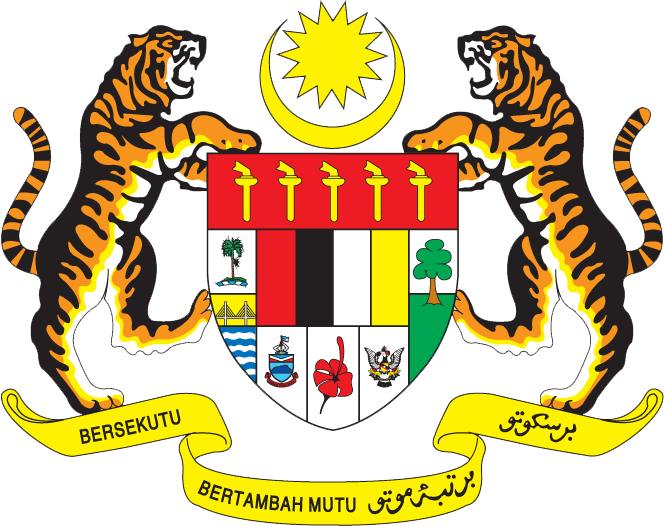 Statement by Mr. Syed Edwan AnwarPermanent Mission of Malaysia to the United Nations Office at Genevaand other International OrganisationsReview of Liechtenstein29th Session of the UPR Working Group of the Human Rights Council15 – 27 January 2018Mr. President,Malaysia welcomes the delegation of Liechtenstein and we thank them for the presentation of their national report. We are pleased that Liechtenstein accepted the recommendations made by Malaysia during the second cycle of its UPR.  We applaud that Liechtenstein has successfully established a national human rights institution, as suggested in one of Malaysia’s recommendation.In the spirit of constructive engagement, Malaysia would like to make the following recommendations:3.1.	under the new action plan on national integration and anti-discrimination to be introduced this year, to continue efforts both at the national and municipal level projects and activities to support groups which have been targets of discrimination.  4.	Malaysia extends its best wishes to Liechtenstein in its continued endeavors to promote and protect human rights.  I thank you, Mr. President.Geneva
24 January 2018Liechtenstein’s Second UPR in 2013 Malaysia proposed the following recommendations:94.67. 	take further steps to improve the integration into society of persons belonging to different ethnic and religious groups, including Muslims; 94.62.	Ensure the effective implementation of the national plan against racism and to take more resolute measures to prevent, combat and monitor any manifestations of intolerance and xenophobia; and94.23.  	To establish a national human rights institution in accordance with the Paris Principles.Liechtenstein accepted all recommendations made by Malaysia.Malaysia’s Second UPR in 2013Liechtenstein proposed the following recommendations:146.145.	Explicitly prohibit corporal punishment in all settings, including in the home and as a sentence of the courts;146.146.	Ensure the implementation of laws against corporal punishment by undertaking awareness raising campaigns, encouraging the report of cases and ensuring effective investigation and prosecution of perpetrators;146.16	Ratify the Rome Statute of the International Criminal Court in its 2010 version, including the Kampala amendments on the crime of aggression, and review its national legislation in order to ensure full alignment with the Statute.Malaysia took note of all three recommendations made by Liechtenstein.